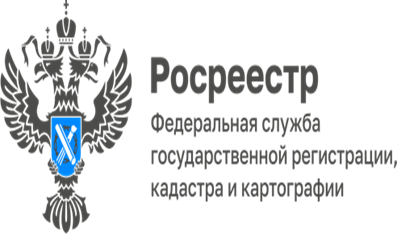 	ПРЕСС-РЕЛИЗЗа уничтожение геодезического пункта на своем земельном участке грозит штрафУправление Росреестра по Еврейской автономной области доводит до землепользователей, что пункты государственной геодезической сети, созданные за счет средств федерального бюджета, относятся к федеральной собственности. Снос наружных знаков или перезакладка центров геодезических пунктов проводятся только с разрешения федерального органа исполнительной власти в области геодезии и картографии или его территориальных органов.В Еврейской автономной области функции в области геодезической и картографической деятельности, а также по ведению учет геодезических пунктов, проверке их состояния осуществляет Управление Росреестра по Еврейской автономной области.Геодезический пункт – точка, закрепленная на земной поверхности (реже на здании или сооружении), носитель координат в определенной системе. Геодезические пункты могут находиться в самых разнообразных местах – вдоль дорог, на улицах города, на зданиях, на земельных участках граждан. Геодезические пункты являются составной частью государственной геодезической сети (ГГС), которая представляет собой совокупность геодезических пунктов, расположенных равномерно по всей территории Еврейской автономной области и закрепленных на местности специальными центрами, обеспечивающими их сохранность и устойчивость в плане и по высоте в течение длительного времени.  «Производство строительных работ, реконструкция, благоустройство, деятельность в сфере кадастра, инженерные изыскания в геодезии, геологии, маркшейдерии невозможны без использования координат и высот пунктов ГГС, а также указанные пункты необходимы в землеустроительных работах при отводе участков земель, при установлении границ муниципальных образований, границ населенных пунктов, обеспечивающие геодезические вычисления в единой системе координат, - уточняет руководитель Управления Росреестра по Еврейской автономной области Светлана Зуева.  Граждане и юридические лица из-за незнания, а порой халатности уничтожают геодезические пункты: выкорчевывают, срезают, повреждают, закатывают в асфальт при благоустройстве, заштукатуривают, отдают в металлолом и т.д.    Управление Росреестра по ЕАО обращается к гражданам и организациям области   сохранять межевые, геодезические и другие специальные знаки, установленные на Ваших земельных участках, своевременно информировать о состоянии пунктов государственной геодезической сети.Уничтожение, повреждение или снос пунктов государственных геодезических сетей, является административным правонарушением и влечет за собой ответственность виновных лиц в соответствии с ч.3 ст.7.2. Кодекса об административных правонарушениях РФ, в виде наложения штрафа на граждан в размере от 5000 рублей до 10000 рублей, на должностных лиц в размере от 10000 рублей до 50000 рублей, на юридических лиц в размере от 50000 рублей до 200000 рублей.Неуведомление собственником, владельцем или пользователем земельного участка, здания либо сооружения, на которых размещены пункты геодезических сетей, пункты геодезических сетей специального назначения, федерального органа исполнительной власти по геодезии и картографии, или его территориального  органа об уничтожении, о повреждении или о сносе этих пунктов, а равно отказ в предоставлении возможности подъезда (подхода) к этим пунктам для проведения на них наблюдений и иных работ влечет в соответствии с ч.4 ст.7.2 Кодекса об административных правонарушениях РФ, предупреждение или наложение административного штрафа в размере от одной тысячи до пяти тысяч рублей.Об Управлении Росреестра по Еврейской автономной областиУправление Федеральной службы государственной регистрации, кадастра и картографии по Еврейской автономной области является федеральным органом исполнительной власти, осуществляющим функции по государственной регистрации прав на недвижимое имущество и сделок с ним, по оказанию государственных услуг в сфере государственного кадастрового учета недвижимого имущества, землеустройства, государственного мониторинга земель, а также функции по государственной кадастровой оценке, федеральному государственному надзору в области геодезии и картографии, государственному земельному надзору, надзору за деятельностью саморегулируемых организаций оценщиков, контролю деятельности саморегулируемых организаций арбитражных управляющих. Руководителем Управления Росреестра по Еврейской автономной области является Зуева Светлана Евгеньевна.https://rosreestr.gov.ru  Наша страница в социальных сетях: Управление Росреестра по Еврейской АО https://vk.com/public211690935 ,                                                                                                                                                    https://ok.ru/profile/589219754402 Контакты для СМИОтдел организации, мониторинга и контроля, правового обеспечения,защиты государственной тайны и мобилизационной подготовки,государственной службы и кадров, контроля и надзора в сфере саморегулируемых организацийтел.: 8(42622)21773 электронная почта: 79_upr@rosreestr.ru679016, г. Биробиджан, пр. 60-летия СССР, 26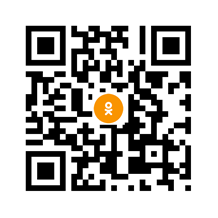 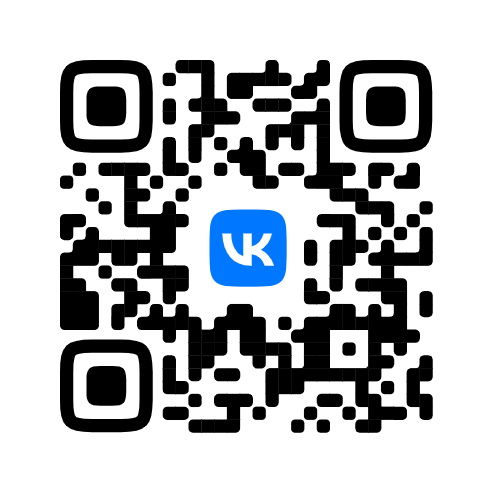 